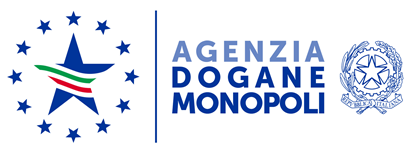 Roma, COGNOME NOME (del valutato)Procedimento conciliativo attivato con istanza del  __________Il giorno ___ del mese di ______ dell’anno ______, presso gli Uffici dell’Agenzia delle dogane e dei monopoli, innanzi al Comitato di Valutazione ________ istituito con determinazione ____ del Direttore prot. n. _____ così composto _________________Sono comparsi IL VALUTATO  (COGNOME e NOME)con l’assistenza del sig/Avv.Il VALUTATORE  (COGNOME e NOME)	p r e m e s s o	che veniva presentata in data _____ istanza di conciliazione da parte del sig./dott.  _____ relativamente alla scheda di valutazione della performance anno _____ per il servizio prestato presso la Direzione __________ Ufficio ____________, notificata dal Valutatore (cognome e nome) in data _________;che, a seguito di regolare convocazione, le parti espongono le loro ragioni in merito alla questione dedotta:il VALUTATO	 ________________	il VALUTATORE   ______________Il COMITATO sentite le ragioni prospettate dalle parti formula l’ipotesi conciliativa quivi allegata.Tutto ciò premesso, dopo ampia discussione le parti hanno raggiunto un accordo in merito alla controversia in oggetto.In particolare, il VALUTATO, sig./dott. __________ accetta la valutazione espressa nei termini di cui all’allegata ipotesi conciliativa (che costituisce parte integrante del presente verbale) ritenendo la stessa satisfattiva delle proprie ragioni e aspettative.Il VALUTATORE, sig./dott.  ______ accetta di riconoscere al sig. ______ la valutazione della performance nei termini di cui alla richiamata ipotesi conciliativa quivi allegata come parte integrante.Il Comitato dà atto della conciliazione con esito positivo della vertenza.Letto, confermato e sottoscritto VALUTATO                      VALUTATORE                           COMITATO DI  							VALUTAZIONEOriginale redatto in triplice copia	Si allega ipotesi di conciliazione recante i nuovi punteggi assegnati.Protocollo:                     /RI:Comitato di Valutazione Direzione ….…